nartCodes (leave blank for Present)NON-PASSERINES		       Code   No.	PASSERINES		         Code   No.    	  PASSERINES 		           Code  No.If Species in BOLD are seen a “Rare Bird Record Report” should be submitted.IT IS IMPORTANT THAT ONLY BIRDS SEEN WITHIN THE PARK ARE RECORDED ON THIS LIST.  IF YOU SEE BIRDS OUTSIDE THE PARK PLEASE MARK ACCORDINGLY OR PREFERABLY USE A SEPARATE LIST.Please return this sheet on completion to Birds SA Database Co-ordinator (Brian Blaylock) for inclusion in the database.Email to: secretary@birdssa.asn.au or post to: Birds SA c/- SA Museum, North Terrace, Adelaide, SA, 5000MONARTO CONSERVATION PARK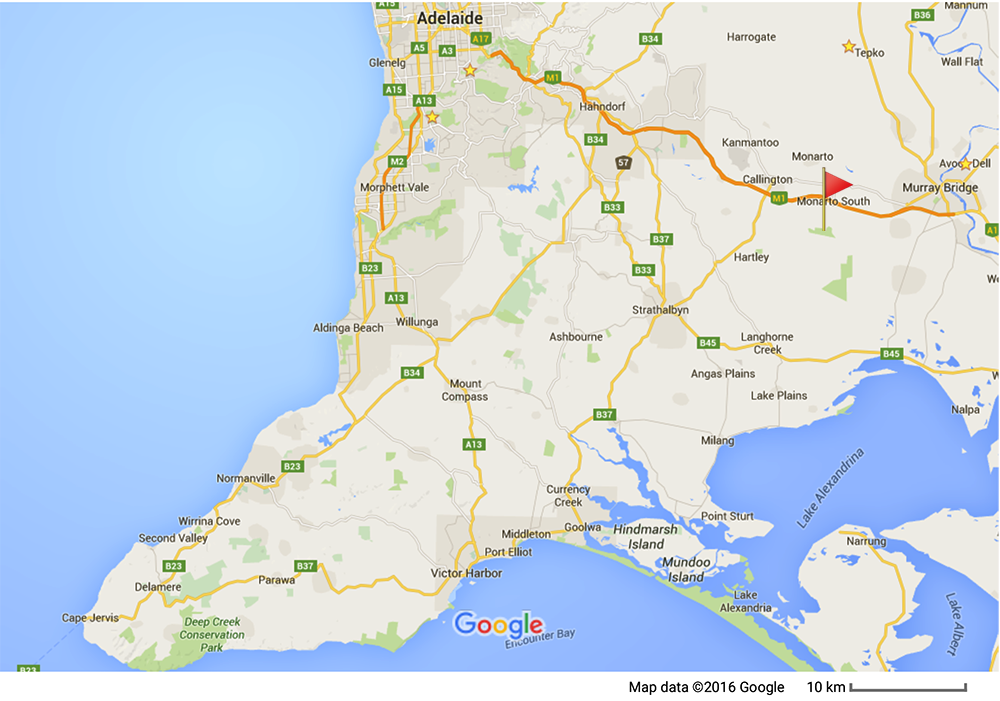 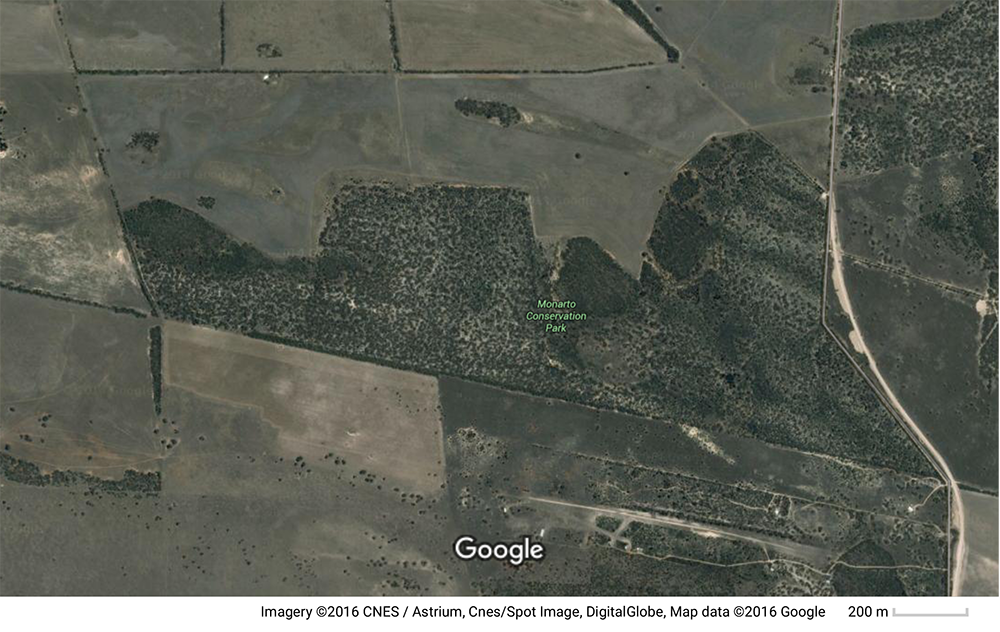 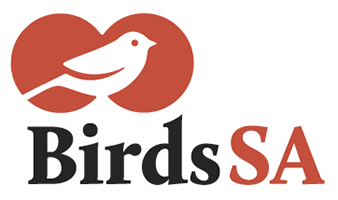           birdssa.asn.auChecklist forMONARTO CONSERVATION PARKChecklist forMONARTO CONSERVATION PARKChecklist forMONARTO CONSERVATION PARKChecklist forMONARTO CONSERVATION PARK          birdssa.asn.au-35.17026 °N  139.11428 °Eor new  …………….   ……………..35°10’13” S  139°06’51” E……………  ……………..35°10’13” S  139°06’51” E……………  ……………..54  328272  6106447     …  ….........  ………Observers:   …………………………………………………………………..  ..……………………………………………………………………………….Observers:   …………………………………………………………………..  ..……………………………………………………………………………….Observers:   …………………………………………………………………..  ..……………………………………………………………………………….Phone: (H)  ……………………………… (M)  …………………………………Email:   …………..……………………………………………………Phone: (H)  ……………………………… (M)  …………………………………Email:   …………..……………………………………………………Date:  ……..………………………….      Start Time: ………………………    End Time:   ………………………Date:  ……..………………………….      Start Time: ………………………    End Time:   ………………………Date:  ……..………………………….      Start Time: ………………………    End Time:   ………………………Date:  ……..………………………….      Start Time: ………………………    End Time:   ………………………Date:  ……..………………………….      Start Time: ………………………    End Time:   ………………………D = DeadH = HeardO = OverheadB = BreedingB1 = MatingB2 = Nest BuildingB3 = Nest with eggsB4 = Nest with chicksB5 = Dependent fledglingsB6 = Bird on nestCape Barren GooseBrown TreecreeperRestless FlycatcherStubble QuailPurple-backed Wren (Variegated Fairywren)Little RavenWhite-faced HeronSuperb FairywrenAustralian RavenStraw-necked IbisBlack HoneyeaterJacky WinterBlack-shouldered KiteTawny-crowned HoneyeaterRed-capped RobinLittle EagleEastern SpinebillSouthern Scrub RobinWedge-tailed EagleNew Holland Honeyeater*Eurasian SkylarkBrown GoshawkBrown-headed HoneyeaterWhite-backed SwallowCollared SparrowhawkWhite-naped HoneyeaterWelcome SwallowSpotted HarrierWhite-fronted ChatFairy MartinBlack KiteSpiny-cheeked HoneyeaterTree MartinWhistling KiteRed WattlebirdRufous SonglarkPainted ButtonquailYellow-faced HoneyeaterBrown SonglarkBanded LapwingPurple-gaped HoneyeaterSilvereyeSpur-winged Plover (Masked Lapwing)Yellow-throated Miner*Common Blackbird*Spotted DoveWhite-fronted Honeyeater*House SparrowCommon BronzewingSinging HoneyeaterDiamond FiretailBrush BronzewingYellow-plumed HoneyeaterZebra FinchCrested PigeonWhite-plumed HoneyeaterAustralian PipitPeaceful DoveSpotted Pardalote*European GoldfinchHorsfield's Bronze CuckooStriated PardaloteBlack-eared CuckooShy HeathwrenShining Bronze CuckooWeebillFan-tailed CuckooInland ThornbillPallid CuckooChestnut-rumped ThornbillSpotted NightjarYellow ThornbillAustralian Owlet-nightjarYellow-rumped ThornbillRainbow Bee-eaterSouthern WhitefaceNankeen KestrelWhite-browed BabblerAustralian HobbyMasked WoodswallowBrown FalconDusky WoodswallowYellow-tailed Black CockatooGrey ButcherbirdGalahAustralian MagpieLittle CorellaBlack-winged Currawong (Grey Currawong)Red-rumped ParrotBlack-faced CuckooshrikeEastern BluebonnettWhite-winged TrillerMulga ParrotBlack-faced CuckooshrikeAdelaide Rosella (Crimson Rosella)White-winged TrillerMallee Ringneck (Australian Ringneck)Black-capped Sittella (Varied Sittella)Elegant ParrotCrested BellbirdPurple-crowned LorikeetGilbert’s WhistlerRainbow LorikeetAustralian Golden WhistlerMusk LorikeetRufous WhistlerGrey ShrikethrushMagpielark